              LOGO FORO LAICOS 25 ANIVERSARIO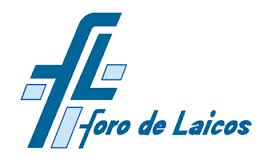 1/ ObjetivoEl objetivo del concurso es crear un nuevo Logo para el Foro de Laicos con motivo del 25 aniversario de su creación. El Logo deberá transmitir los valores de éste.2/ ParticipantesPodrá participar en este concurso, toda persona física o jurídica, que pertenezca al Foro de Laicos presentando ideas propias, originales e inéditas. Cada participante podrá presentar cuantas propuestas estime oportunas.3/ PropuestasLos trabajos consistirán en la presentación de un logotipo, es decir, un símbolo y denominación, teniendo presente que su objetivo será el de su utilización como marca e imagen representativa del Foro de Laicos. El autor del Logo elegido, entregará todos los derechos de uso y de reproducción.4/ Formato de entrega El logotipo deberá presentarse en color sobre fondo blanco, además con el logo en negro sobre fondo blanco. Las imágenes serán preferiblemente en formato vectorial (.pdf  y .eps), pero también se aceptarán los formatos .jpg  y .tiff, con resolución mínima de 240 PPP.5/ Se valorará que el Logo refleje “la naturaleza del Foro”, descrita en el documento “Cristianos Laicos, Iglesia en el mundo” (Cf. CLIM - 114-1991): "Cauce de encuentro, comunicación y diálogo, a fin de animar la comunión de las asociaciones y movimientos, apoyar una más eficaz colaboración en sus actividades e impulsar la corresponsabilidad de los laicos en la vida y misión de la Iglesia en la sociedad”.6/ Plazo de entrega: Se recibirán propuestas en el correo electrónico: forodelaicosespana@gmail.com, hasta el 31 de mayo de 2018. 7/ Jurado: El jurado estará compuesto por los miembros de la Comisión Permanente del Foro de Laicos y los colaboradores en el trabajo del 25 aniversario.8/ El 20 de junio de 2018 se comunicará el ganador del concurso.9/ El premio será una Tablet.